SEMINARIO“EL PENSAMIENTO CRÍTICO 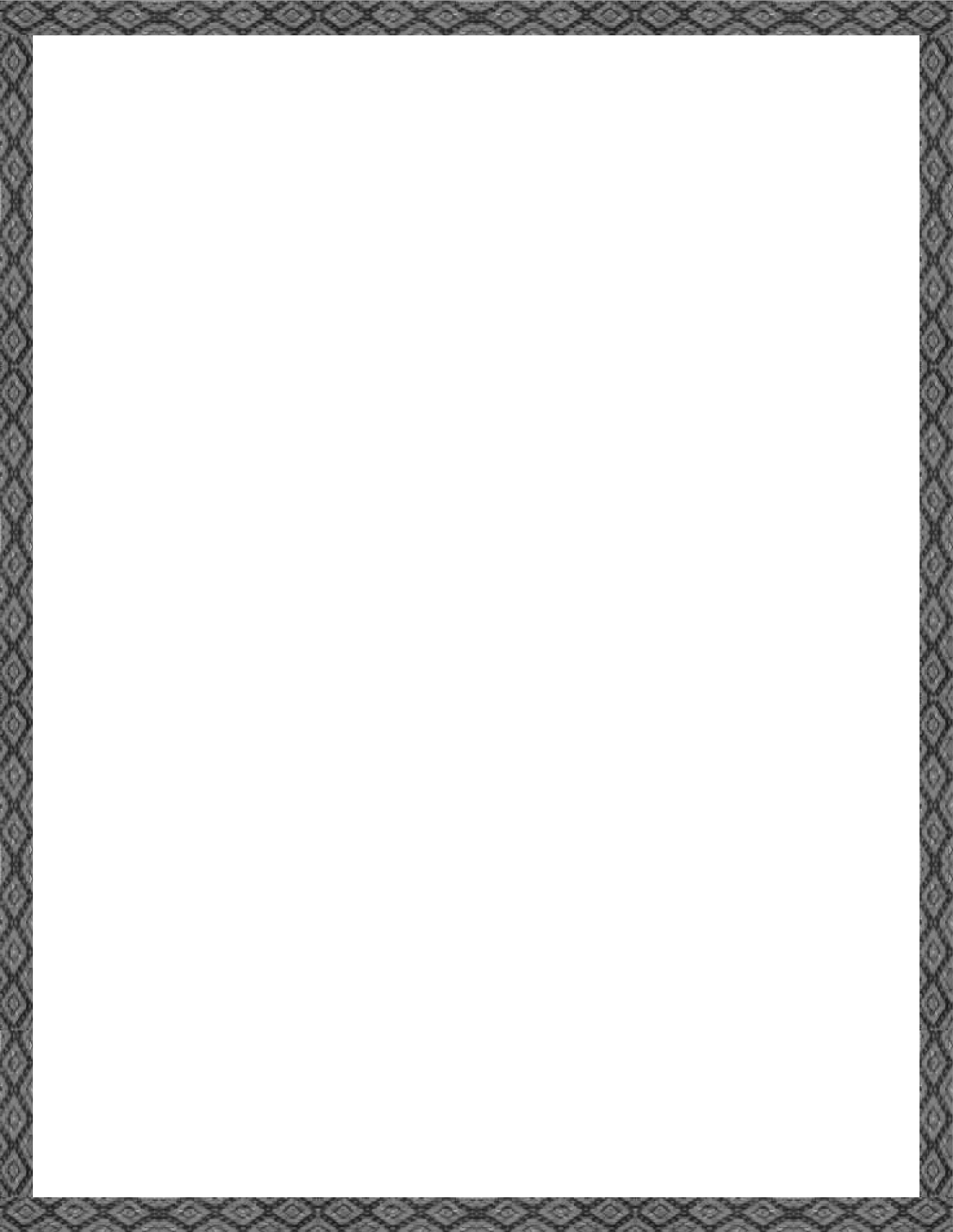 FRENTE A LA HIDRA CAPITALISTA”Del 3 al 9 de mayo de 2015Chiapas, MéxicoMEDIO DE PAGAFormato de Pre-registroNOMBRE EL MEDIO PARA EL QUE TRABAJA ES:PRENSA ESCRITA    RADIOTELEVISIÓNOTRONOMBRE DEL MEDIO DE PAGA:ESTADO / PAÍS: Una vez que haya llenado este formulario, debe enviarlo a la siguiente dirección electrónica:seminario.pensamientocritico15@gmail.com